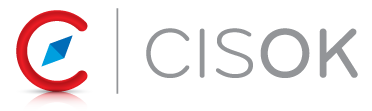 Dragi osmaši i roditelji:„Izaberi pametno – izaberi deficitarno!“Predstavljanje srednjoškol. programa za deficitarna zanimanja				u CISOK-u, Bana Jelačića 17, SplitPonedjeljak, 16.4.2018. od 16.00 do 16.30  Obrtnička škola:				krojačod 16.30 do 17.30  Škola za dizajn, grafiku i održivu gradnju: zidar, armirač, fasader, tesar, keramičar – oblagač, rukovatelj samohod. građev. strojevima,	monter suhe gradnjeUtorak, 17.4.2018.od 15.30 do 16.00  Zdravstvena škola:				medicinska sestra/medicinski tehničar opće njegeod 16.00 do 16.30 Srednja tehnička prometna škola:		vozač motornog vozila IGod 16.30 do 17.30 Obrtna tehnička škola: 	automehaničar, vodoinstalater, instalater grijanja i klimatizacije, 								elektroinstalater, plinoinstalater, stolar Srijeda, 18.4.2018.od 15.00  do 16.00 Priv. srednja ugost. škola Wallner: kuhar, slastičar, konobar, turističko hotelijerski komercijalistod 16.00 do 17.00  Turističko-ugostiteljska škola:  	kuhar, slastičar, konobar, turističko hotelijerski komercijalistod 17.00 do 18.00 Srednje škole „Braća Radić“ K. Štafilić 	poljoprivredni tehničar opći, mesar, pekarČetvrtak, 19.4.2018. od 15.30 do 16.00  Elektrotehnička škola:			elektrotehničarod 16.00 do 16.30 Industrijska škola:				CNC operater, instalater - monterod 16.30 do 17.00 Klesarska škola Pućišća:			klesarod 17.00 do 17.30 Tehnička škola za strojarstvo i mehatroniku: računalni tehničar za strojarstvotel. 682 940, e-mail cisok-split@hzz.hr